Скитиба Оксана ВасильевнаИдентификатор:  220-507-893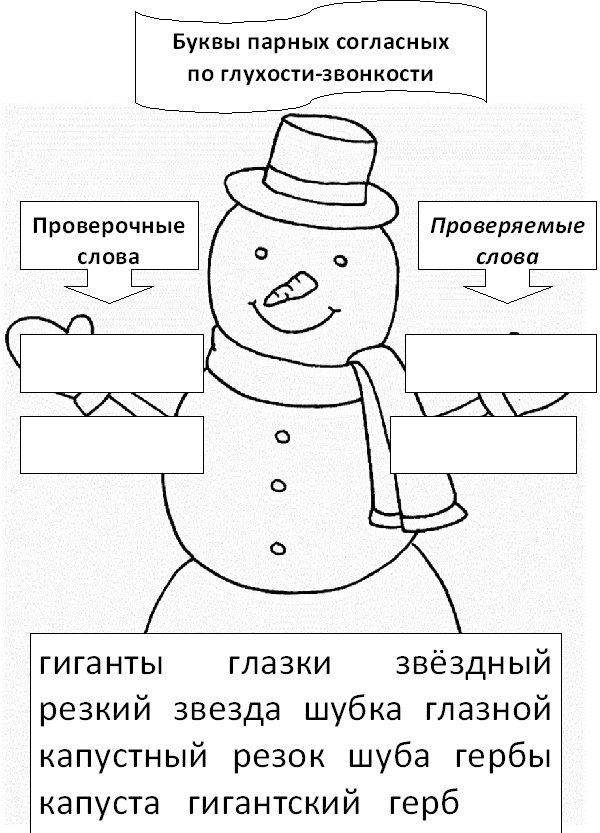 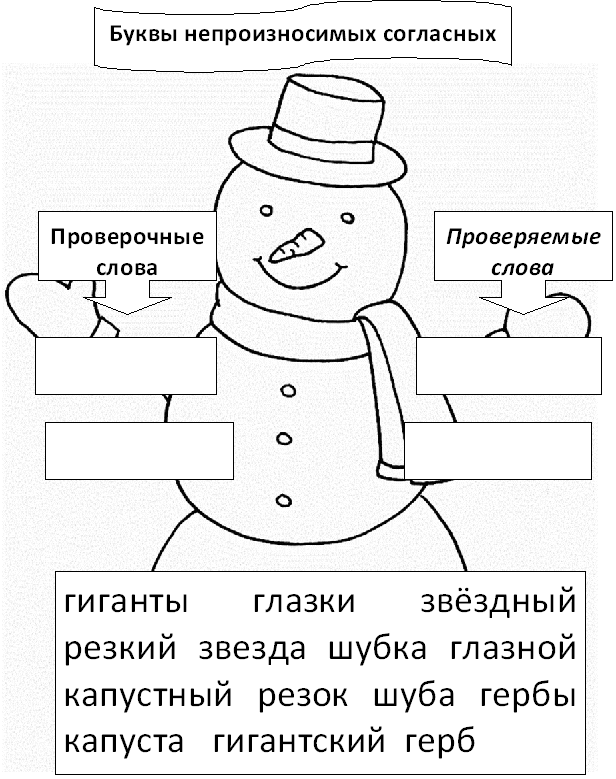 